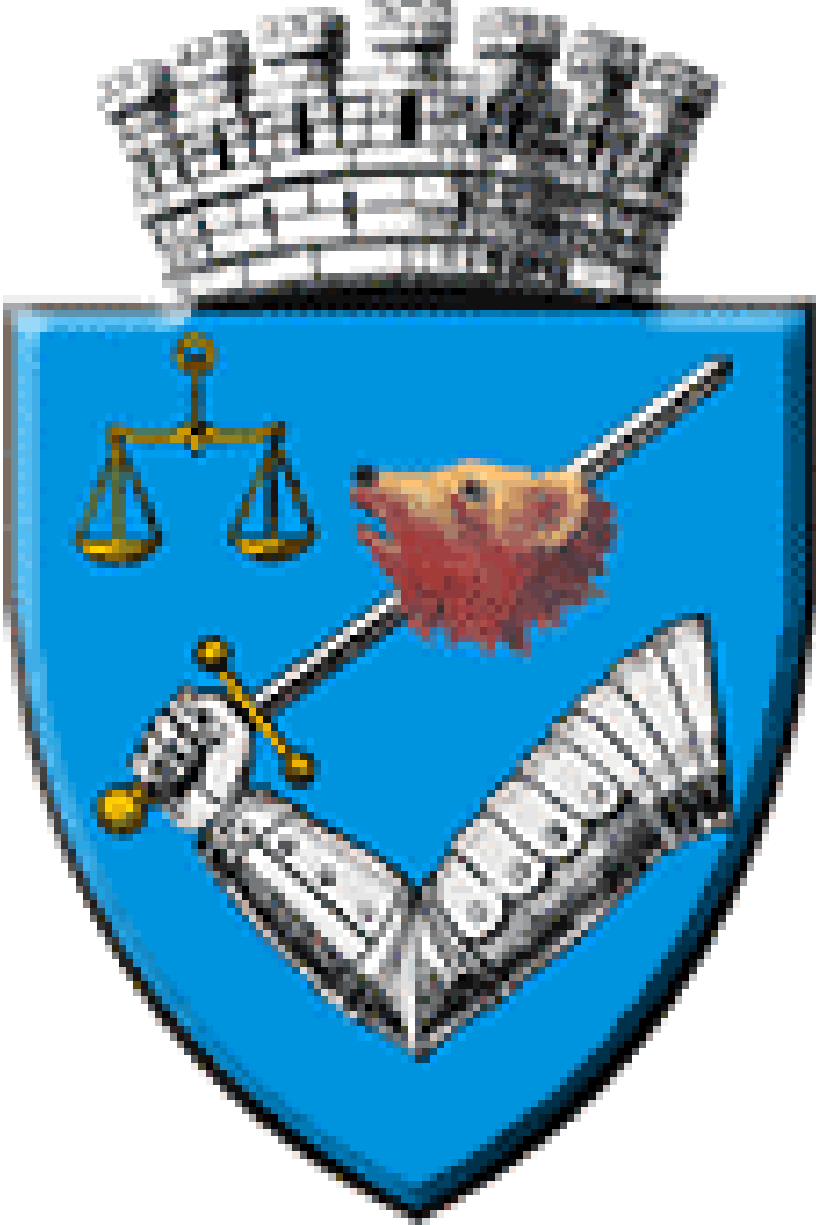 R O M Â N I A 							JUDEŢUL MUREŞCONSILIUL LOCAL AL MUNICIPIULUI TÂRGU MUREŞ                                                                                                                                                                                Proiect                                                                                                                                                         (nu produce efecte juridice) *    IniţiatorConislier localTatár LehelH O T Ă R Â R E A     nr. ______din _____________________ 2019privind elaborarea și comunicarea ghidului informativ “Ghid pentru reabilitarea fațadelor în zonele istorice protejate ale Municipiului Târgu Mureș”Consiliul local al municipiului Târgu Mureş, întrunit în şedinţă ordinară de lucru,Având în vedere: Referatul de aprobare nr.76680 din 5 decembrie 2019 iniţiat de domnul consilie local Tatár Lehel privind elaborarea și comunicarea ghidului informativ “Ghid pentru reabilitarea fațadelor în zonele istorice protejate ale Municipiului Târgu Mureș”Raportul Direcţiei economice înregistrat sub nr. ___________Raportul Direcţiei Arhitect şef. sub nr. ___________Raportul Comisiilor de specialitate din cadrul Consiliului local municipal Târgu MureşÎn conformitate cu prevederile :Art.1 și Art.2 din Legea 350/2001, actualizată, privind amenajarea teritoriului şi urbanismul, Art.2, pct.3) din Legea 422/2001, republicată, privind protejarea monumentelor istorice Art. 129 alin.(1), alin.(14),  Art. 139 alin. 1, art.196, alin.(1), lit. „a” şi ale art. 243, alin. (1), lit. „a”  din OUG nr. 57/2019 privind Codul administrativ,H o t ă r ă ş t e :	Art.1  Se aprobă elaborarea și comunicarea ghidului informativ “Ghid pentru reabilitarea fațadelor în zonele istorice protejate ale Municipiului Târgu Mureș” 	Art.2 Obiectivul principal al prezentului ghid îl constituie asigurarea calității mediului construit prin atingerea următoarelor ținte:-       	informarea proprietarilor de imobile asupra bunelor practici în reabilitarea clădirilor-       	ridicarea conștiinței civice a cetățenilor privind apartenența la oraș-       	creșterea atractivității turistice şi investiționale-       	gestionarea eficientă a patrimoniului construit	Art.3 Fiecare capitol va cuprinde ilustrații cu regulile prevăzute în PUG, precum și imagini cu exemple negative și pozitive de restaurare. Ghidul va conține următoarele capitole:Lista documentațiilor necesare pentru: construire, demolare, zugrăvire, amplasare reclamă, schimbare de destinațiePrevederile legale din prezenta hotărâreExemple de planșe pentru zugrăvirea fațadeiMonumente de clasa A și BCulori în zona istorică protejatăMateriale în zona istorică protejatăSocluri în zona istorică protejatăTâmplăriiReclameÎnvelitoriInstalațiiReabilitare termică versus termoizolațieSisteme de preluare a apelor pluvialeArt.4 Ghidul informativ se va elabora bilingv, în limba română și maghiară. În cadrul aceluiași material vor apărea informațiile în ambele limbi, nu se vor elabora două ghiduri separate.Art.5 Documentația informativă “Ghid pentru reabilitarea fațadelor în zonele istorice protejate ale municipiului Târgu Mureș” se va publica pe site-ul www.tirgumures.ro și pe pagina Facebook a Municipiului Târgu Mureș.Art.6 Documentația informativă “Ghid pentru reabilitarea fațadelor în zonele istorice protejate ale municipiului Târgu Mureș” se va trimite prin poștă, în format imprimat la proprietarii de imobile din zona CP, CA așa cum sunt definite în Planul Urbanistic General al Municipiului Târgu Mureș.Art.7 Cheltuielile aferente implementării prezentei hotărâri se vor suporta din bugetul local al Municipiului Târgu Mureș.Art.8 Cu aducerea la îndeplinire a prevederilor prezentei hotărâri se încredinţează Executivul Municipiului Târgu Mureş prin Direcția Economică și Direcţia Arhitect şef. Art.9  În conformitate cu prevederile art. 252, alin. 1, lit. c și ale art. 255 din O.U.G. nr. 57/2019 privind Codul Administrativ precum și ale art. 3, alin. 1 din Legea nr. 554/2004, privind contenciosul administrativ, prezenta Hotărâre se înaintează Prefectului Judeţului Mureş pentru exercitarea controlului de legalitate.	Art.10. Prezenta hotărâre se comunică:D-lui consilier local  Tatár LehelDirecției EconomiceDirecţia Arhitect şef Viză de legalitate  Secretar general al Municipiului Târgu Mureş,Buculei Dianora-Monica*Actele administrative sunt hotărârile de Consiliu local care intră în vigoare şi produc efecte juridice după îndeplinirea condiţiilor prevăzute de art. 129, art. 139 din O.U.G. nr. 57/2019 privind Codul Administrativ R O M Â N I A 							JUDEŢUL MUREŞCONSILIUL LOCAL MUNICIPAL TÂRGU MUREŞNr. 76680 din data de 5.12.2019REFERAT  DE  APROBAREprivind elaborarea și comunicarea ghidului informativ “Ghid pentru reabilitarea fațadelor în zonele istorice protejate ale Municipiului Tîrgu Mureș”	Acest proiect propune încetinirea procesului de distrugere a patrimoniului construit prin elaborarea și comunicarea unui ghid de bune practici pentru informarea proprietarilor de imobile din zonele centrale ale Municipiului Târgu Mureș. Ghidul va cuprinde legislația privind restaurarea clădirilor clasificate ca monumente istorice sau care se află în zone protejate, ilustrații cu regulile prevăzute în Planul Urbanistic General - PUG precum și imagini cu exemple negative și pozitive de restaurare. Documentația informativă elaborată bilingv se va comunica atât în format imprimat cât și în format digital.	În România, situația patrimoniului se află în criză, starea fizică a lui se înrăutățește progresiv și pierderile sunt mai mari decât în cazul altor țări din Europa. În majoritatea cazurilor proprietarii care încalcă legea în timpul restaurării, o încalcă din cauza lipsei cunoștințelor privind legislația. Faptul că majoritatea cetățenilor nu cunosc aceste reguli reiese și din sondajele anexate prezentei hotărâri. Tatár Lehel,Consilier local Municipal Târgu MureşANEXA         COMISIA NR. 1 Comisia de studii, prognoze economico-sociale, buget-finanţe şi administrarea domeniului public şi privat al municipiului.     RAPORT DE AVIZAREdin data de _________________________Comisia întrunită în şedinţa de lucru, astăzi, data indicată mai sus, a analizat proiectul de hotărâre anexat. Documentaţia prezentată la comisie cuprinde:Proiectul de hotărâreReferatul de aprobare nr. ___________________________________________________________________________________________________________________________Comisia analizând documentaţia,  avizează/neavizează favorabil/nefavorabil cu __________ voturi „pentru”, _________ „abţineri” şi ___________ „împotrivă” proiectul de hotărâre.Amendament/amendamente propus(e) şi motivat(e)  de comisia de specialitate pentru proiectul de hotărâre.             Preşedinte                                                                                        SecretarCsiki Zsolt                                                                                Bratanovici Cristian                                      ___________                                                                              ________________                         ANEXA         COMISIA NR. 2 Comisia de organizare şi dezvoltare urbanistică, realizarea lucrărilor publice, protecţia mediului înconjurător, conservarea monumentelor istorice şi de arhitectură.RAPORT DE AVIZAREdin data de _________________________Comisia întrunită în şedinţa de lucru, astăzi, data indicată mai sus, a analizat proiectul de hotărâre anexat. Documentaţia prezentată la comisie cuprinde:Proiectul de hotărâreReferatul de aprobare nr. ___________________________________________________________________________________________________________________________Comisia analizând documentaţia,  avizează/neavizează favorabil/nefavorabil cu __________ voturi „pentru”, _________ „abţineri” şi ___________ „împotrivă” proiectul de hotărâre.Amendament/amendamente propus(e) şi motivat(e)  de comisia de specialitate pentru proiectul de hotărâre.                Preşedinte							          Secretar           Mozes Levente                                                                            Pui Sebastian Emil           ___________                                                                                  _____________                         ANEXA         COMISIA NR. 3 Comisia pentru servicii publice şi comerţ.RAPORT DE AVIZAREdin data de _________________________Comisia întrunită în şedinţa de lucru, astăzi, data indicată mai sus, a analizat proiectul de hotărâre anexat. Documentaţia prezentată la comisie cuprinde:Proiectul de hotărâreReferatul de aprobare nr. ___________________________________________________________________________________________________________________________Comisia analizând documentaţia,  avizează/neavizează favorabil/nefavorabil cu __________ voturi „pentru”, _________ „abţineri” şi ___________ „împotrivă” proiectul de hotărâre.Amendament/amendamente propus(e) şi motivat(e)  de comisia de specialitate pentru proiectul de hotărâre. Preşedinte							          Secretar   Bakos Levente Attila                                                                                    ___________                                                                               _____________                         ANEXA         COMISIA NR. 4 Comisia pentru activităţi ştiinţifice, învăţământ, sănătate, cultură, sport, agrement şi integrare europeană.RAPORT DE AVIZAREdin data de _________________________Comisia întrunită în şedinţa de lucru, astăzi, data indicată mai sus, a analizat proiectul de hotărâre anexat. Documentaţia prezentată la comisie cuprinde:Proiectul de hotărâreReferatul de aprobare nr. ___________________________________________________________________________________________________________________________Comisia analizând documentaţia,  avizează/neavizează favorabil/nefavorabil cu __________ voturi „pentru”, _________ „abţineri” şi ___________ „împotrivă” proiectul de hotărâre.Amendament/amendamente propus(e) şi motivat(e)  de comisia de specialitate pentru proiectul de hotărâre.     Preşedinte							          Secretar Benedek Theodora Mariana Nicoleta                                                        Vajda György                ___________________                                                           __________________                         ANEXA         COMISIA NR. 5 Comisia pentru administraţie publică locală, protecţie socială, juridică, apărarea ordinii publice, respectarea drepturilor şi libertăţilor cetăţeneşti, probleme de minorităţi şi culte.RAPORT DE AVIZAREdin data de _________________________Comisia întrunită în şedinţa de lucru, astăzi, data indicată mai sus, a analizat proiectul de hotărâre anexat. Documentaţia prezentată la comisie cuprinde:Proiectul de hotărâreReferatul de aprobare nr. ___________________________________________________________________________________________________________________________Comisia analizând documentaţia,  avizează/neavizează favorabil/nefavorabil cu __________ voturi „pentru”, _________ „abţineri” şi ___________ „împotrivă” proiectul de hotărâre.Amendament/amendamente propus(e) şi motivat(e)  de comisia de specialitate pentru proiectul de hotărâre.         Preşedinte						       Secretar          av. Papuc Sergiu Vasile                                                         jrs. Kovács Lajos Alpár            ____________________                                                        __________________Articol ,aliniat, paragraf din proiectul de hotărâreText amendament propus(autor, consilier)Motivare  amendament(sursa de finanțare dacă e cazul)Motivarea respingeriiArticol ,aliniat, paragraf din proiectul de hotărâreText amendament propus(autor, consilier)Motivare amendament(sursa de finanțare dacă e cazul)Motivarea respingeriiArticol ,aliniat, paragraf din proiectul de hotărâreText amendament propus(autor, consilier)Motivare amendament(sursa de finanțare dacă e cazul)Motivarea respingeriiArticol ,aliniat, paragraf din proiectul de hotărâreText amendament propus(autor, consilier)Motivare amendament(sursa de finanțare dacă e cazul)Motivarea respingeriiArticol ,aliniat, paragraf din proiectul de hotărâreText amendament propus(autor, consilier)Motivare amendament(sursa de finanțare dacă e cazul)Motivarea respingerii